Ice Breaker/Introduction Ideas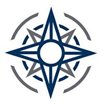 Go around the room, and ask each participant to share something about themselves that they believe makes them different from everyone else in the room. You can provide an example to help get everyone started, such as “I have 9 siblings” or “I have never left my home state.” This activity encourages openness and celebrates individuality among the group.When you need to introduce new people who have yet to learn each other's names, this fun game can help. Start by saying, “My name is [X], I am going on a picnic and I am taking . . .” and then say an item that starts with the first letter of your name. For example, you might say, “My name is Jesse, I am going on a picnic and I am taking jam.” The second person says their name and what they are bringing, then repeats what the previous person said: “My name is Michaela, I am going on a picnic, and I am bringing milk. Jesse is bringing jam.” Each person repeats everyone's name and items that came before them, making the game increasingly more challenging.Not every icebreaker has to be complex. Simply asking some insightful questions can help everyone in the group get to know each other better. Examples of questions you might ask include:What is your dream vacation?What is your biggest pet peeve?What is the most memorable activity you ever did with your family as a kid?What is one characteristic you received from your family that you want to keep, and which one do you wish you could change?What do you like to do for fun?If you were stranded on a deserted island and could only bring three items, what would they be and why?If you could have any famous person over for dinner, who would it be and why?What quality do you appreciate most in a friend/boss/co-worker?This classic game is a quick workplace icebreaker. Ask your small group a “would you rather” question, and have them take turns answering the question. Make sure each team member explains their answer so the group can better understand why they made that choice. This game provides insight into each teammate's personality and encourages discussion on personal perspectives. Here are a few questions to help you get started:Would you rather see a movie or go on a hike?Would you rather have only summer or winter for the rest of your life?Would you rather have your lunch made for you every single day but never get to choose what the dish was, or be able to choose your lunch every day but have to make it yourself?Would you rather never watch another TV show or movie again or never use social media again?Would you rather have to commute a long distance to your dream job or live close to a mediocre job?Would you rather be a famous celebrity or be famous in your professional industry?